Решениекомиссии по проведению торгов (конкурсов, аукционов) на право заключения договоров аренды, безвозмездного пользования, доверительного управления и иных договоров, предусматривающих переход прав в отношении муниципального имущества муниципального района «Корочанский район», предоставленного в оперативное управление  Муниципальному бюджетному учреждению «Управление физической культуры, спорта и туризма администрации Корочанского района»с. Бехтеевка, ул. Ленина, 130                                                            «31» октября  2022 года          (Адрес  проведения  заседания)                                                              (дата   заседания)Место проведения заседания комиссии: Корочанский района, с. Бехтеевка, ул. Ленина, 130 (здание спортивный комплекс), кабинет «конференц-зал» (2-й этаж) Время начала заседания комиссии: 14 ч.30 мин.(время московское)Комиссия в составе:в соответствии с Федеральным законом от 26 июля 2006 года №135-ФЗ «О защите конкуренции», Приказом Федеральной антимонопольной службы  от 10 февраля 2010 года № 67 «О порядке проведения конкурсов или аукционов на право заключения договоров аренды, договоров  безвозмездного пользования, договоров доверительного управления имуществом, иных договоров, предусматривающих переход прав в отношении  государственного или муниципального имущества, и перечне видов имущества,  в отношении которого заключение указанных договоров  может осуществляться путем проведения торгов в форме конкурса», решением Муниципального совета  от 15 октября 2014 года № Р/99-14-2 «Об утверждении Положения  о  предоставлении имущества, находящегося      в муниципальной собственности Корочанского района, по  договорам аренды, безвозмездного пользования, доверительного управления и иным договорам, предусматривающим переход прав владения и (или) пользования  в отношении  имущества», а  также в целях эффективного использования имущества, являющегося собственностью муниципального района «Корочанский район» Белгородской области,р е ш и л а:1. Провести 25 ноября 2022 года  в 10 часов 00 минут (время московское) в  спортивном комплексе (Корочанский район, с. Бехтеевка, ул. Ленина, 130, т.8(47231)5-90-00, конференц-зал (2-й этаж)) торги на право заключения договора аренды имущества, находящегося в муниципальной собственности Корочанского района Белгородской области, предоставленного в оперативное управление  Муниципальному бюджетному учреждению «Управление физической культуры, спорта и туризма администрации Корочанского района», в форме аукциона, открытого по составу участников и форме подачи предложений, установив  следующие лоты (объекты аренды) и условия аукциона:2.Утвердить Документацию об аукционе: 2.1. Извещение о проведении аукциона на право заключения договора аренды муниципального имущества (прилагается);2.2. Порядок организации  и проведения  аукциона на право заключения договора аренды имущества, находящегося  в муниципальной собственности Корочанского района (прилагается);2.3. Информационную карту  аукциона по лоту №1 (прилагается);            2.4. Форму заявки на участие в аукционе (прилагается);2.5. Форму описи документов, предоставляемых для участия в аукционе(прилагается);2.6. Форму запроса о разъяснении  положений документации об аукционе (прилагается);2.7. Форму отзыва заявки на участие в аукционе (прилагается);2.8. Проект  договора аренды муниципального имущества (прилагается)3. Решение комиссии и Документацию об аукционе разместить на официальном сайте Российской Федерации в сети «Интернет» по адресу: www.torgi.gov.ru. и на официальном web-сайте органов местного самоуправления муниципального района «Корочанский район» Белгородской   области  korochanskij-r31.gosweb.gosuslugi.ru. Извещение о проведении аукциона на право заключения договора аренды муниципального имущества        Муниципальное бюджетное учреждение «Управление физической культуры, спорта и туризма администрации Корочанского района» (309218, с. Бехтеевка, ул. Ленина, 130, адрес электронной почты sportbeht@mail.ru, телефон 8(47231)5-90-00 сообщает о  проведении аукциона, открытого по составу участников и форме подачи предложений 25 ноября 2022 год  в 10 часов 00 минут (время московское) в  здании спортивного комплекса (с. Бехтеевка, ул. Ленина, 130, т.8(47231)5-90-00,) на право заключения договора аренды следующего имущества, находящегося в муниципальной собственности Корочанского района Белгородской области:           По лоту № 1 задаток перечисляется  на расчетный счет №03234643146400002600, ИНН 311000955, КПП 311001001, БИК 011403102, КБК 85011010920100590, ОКТМО 14640416, Отделение Белгород Банка России//УФК по Белгородской области в г. Белгород.             Задаток должен поступить на указанный счет  до окончания приема заявок  включительно. Документация об аукционе размещена на официальном сайте Российской Федерации в сети «Интернет» по адресу: www.torgi.gov.ru. и на официальном web-сайте органов местного самоуправления муниципального района «Корочанский район» Белгородской области  korochanskij-r31.gosweb.gosuslugi.ru         Документация об аукционе в письменной форме или в форме электронного документа выдается бесплатно на основании заявления любого заинтересованного лица, поданного организатору аукциона в письменной форме, в том числе в форме электронного документа, в течение двух рабочих дней с даты получения соответствующего заявления. Документация об аукционе предоставляется заинтересованному лицу лично по адресу: с. Бехтеевка, ул. Ленина, 130 (тел. для справок (47231)5-90-00 в рабочие дни с 8 часов 00 минут до 17 часов 00 минут (перерыв с 12 часов 00 минут до 13 часов 00 минут) до 22 ноября 2022 года до 11 часов 00 минут включительно.            Окончание приема заявок на участие в аукционе и начало рассмотрения заявок на участие в аукционе – 23 ноября 2022 г. в 10 часов 00 минут (время московское).           Организатор аукциона вправе отказаться от проведения аукциона не позднее, чем за пять дней до даты окончания срока подачи заявок на участие в аукционе.Порядок организации и проведения аукциона на право заключения договора аренды имущества, находящегося в муниципальной собственности Корочанского района1. Общие положения1.1. Аукцион на право заключения договора аренды имущества, находящегося в муниципальной собственности Корочанского района, проводится в соответствии с Федеральным законом от 26 июля 2006 года №135-ФЗ «О защите конкуренции», Приказом Федеральной антимонопольной службы  от 10 февраля 2010 года № 67 «О порядке проведения конкурсов или аукционов на право заключения договоров аренды, договоров  безвозмездного пользования, договоров доверительного управления имуществом, иных договоров, предусматривающих переход прав в отношении  государственного или муниципального имущества, и перечне видов имущества,  в отношении которого заключение указанных договоров  может осуществляться путем проведения торгов в форме конкурса».1.2. Участниками аукциона может быть любое юридическое лицо независимо от организационно-правовой формы, формы собственности, места нахождения, а также места происхождения капитала или любое физическое лицо, в том числе индивидуальный предприниматель, претендующее на заключение договора.1.3. Настоящий Порядок является неотъемлемой частью  Документации об аукционе  и регламентирует процедуры организации и проведения открытого аукциона на право заключения договора аренды имущества, находящегося в муниципальной собственности Корочанского района, организатором которого выступает Администрация муниципального района «Корочанский район», в том числе: - условия допуска к участию в аукционе, требования к участникам аукциона;- порядок подачи заявок на  участие в аукционе, порядок и срок отзыва заявок на участие в аукционе, требования к содержанию, составу, форме и  оформлению заявки на участие в аукционе; - порядок предоставления Документации об аукционе, форму и порядок предоставления   разъяснений положений Документации об аукционе;- порядок рассмотрения заявок на участие в аукционе, оценки и сопоставление заявок на участие в аукционе;- порядок проведения аукциона.1.4. Описание имущества, сдаваемого в аренду; конкретные условия заключения договора аренды по лоту, в том числе начальная (минимальная) величина арендной платы, порядок пересмотра цены в сторону увеличения, шаг аукциона, срок договора аренды; порядок, место, дата начала и окончания срока подачи заявок на участие в аукционе; место, дата и время проведения аукциона; требование о внесении задатка, размер задатка,  срок и порядок  внесения задатка, реквизиты счета для перечисления задатка; срок, в течение которого должен быть подписан проект договора; дата, время, график  проведения осмотра имущества, права на которое передаются по договору; проект договора аренды, критерии оценки заявок на участие в аукционе и другая информация, конкретизирующая условия и порядок организации и проведения аукциона по лоту, содержатся в Информационной карте аукциона и проекте договора аренды, являющихся неотъемлемой частью Документации об аукционе. Информация, содержащаяся в разделе «Информационная карта аукциона», имеет больший приоритет при выявлении разночтений или несогласований с информацией, содержащейся в других разделах Документации об аукционе. 1.5. Организатором аукциона выступает Муниципальное бюджетное учреждение «Управление физической культуры, спорта и туризма администрации Корочанского района» (далее - Организатор аукциона).Адрес места нахождения и почтовый адрес Организатора аукциона: 309218,с. Бехтеевка, ул. Ленина, 130, адрес электронной почты sportbeht@mail.ru, телефон 8(47231) 5-90-00.График работы Организатора аукциона: понедельник – пятница с 8 часов 00 минут до 17 часов 00 минут, перерыв с 12 часов 00 минут до 13 часов 00 минут.1.6. Для проведения аукциона создана комиссия по проведению торгов (конкурсов, аукционов) на право заключения договоров аренды, безвозмездного пользования, доверительного управления и иных договоров, предусматривающих переход прав в отношении муниципального имущества муниципального района «Корочанский район», предоставленного в оперативное управление  Муниципальному бюджетному учреждению «Управление физической культуры, спорта и туризма администрации Корочанского района» (далее – Аукционная комиссия). Состав аукционной комиссии утвержден приказом начальника МБУ «УФКСиТ»  от 08 августа 2022 года. Заседания аукционной комиссии проводятся по адресу: 309218, с. Бехтеевка, ул. Ленина, 130, кабинет: конференц-зал (2-й этаж).Аукционная комиссия выполняет следующие функции: -  осуществляет рассмотрение заявок на участие в аукционе и отбор участников аукциона;- ведет и подписывает протокол рассмотрения заявок на участие в аукционе, протокол аукциона, протокол об отказе от заключения договора, протокола  об отстранении заявителя  или участника аукциона  от участия в аукционе.- выполняет другие функции в соответствии с действующим законодательством, Положением об аукционной комиссии и настоящим Порядком.1.7. Организатор аукциона вправе отказаться от проведения аукциона не позднее чем за пять дней до даты окончания срока подачи заявок на участие в аукционе. Извещение об отказе от проведения аукциона размещается на официальном сайте в течение одного дня с даты принятия решения об отказе от проведения аукциона. В течение двух рабочих дней с даты принятия указанного решения организатор аукциона направляет соответствующие уведомления всем заявителям. В случае если установлено требование о внесении задатка, организатор аукциона возвращает задаток в течении пяти рабочих дней с даты принятия решения об отказе от проведения аукциона. 1.8. При заключении договора аренды по результатам проведения аукциона и исполнении такого договора изменение условий договора, указанных в Документации об аукционе, в одностороннем порядке не допускается.1.9. Условия аукциона, порядок и условия заключения договора с участником аукциона являются условиями публичной оферты, а подача заявки на участие в аукционе является акцептом такой оферты.2. Условия допуска к участию в аукционе, требования к участникам аукциона2.1. Подать заявку на участие в аукционе может любое юридическое лицо независимо от организационно-правовой формы, формы собственности, места нахождения и места происхождения капитала или любое физическое лицо, в том числе индивидуальный предприниматель, претендующее на заключение договора.  2.2. Участники аукциона должны соответствовать требованиям, установленным законодательством Российской Федерации к таким участникам.  2.3. Лицо, подавшее заявку на участие в аукционе (далее – заявитель), не допускается аукционной комиссией к участию в аукционе в случаях: - непредставления документов, указанных в пункте 3.2 настоящего Порядка, либо наличия в таких документах недостоверных сведений; - несоответствия требованиям, установленным законодательством Российской Федерации к участникам аукциона; -  невнесения задатка; -  несоответствия заявки на участие в аукционе требованиям Документации об аукционе, в том числе наличия в таких заявках предложения о цене договора ниже начальной (минимальной) цены договора (цены лота);  - наличия решения о ликвидации заявителя - юридического лица или наличие решения арбитражного суда о признании заявителя - юридического лица, индивидуального предпринимателя банкротом и об открытии конкурсного производства; - наличия решения о приостановлении деятельности заявителя в порядке, предусмотренном Кодексом Российской Федерации об административных правонарушениях, на день рассмотрения заявки на участие в аукционе;- если не является субъектом малого и среднего предпринимательства, имеющим право на поддержку органами государственной власти и органами местного самоуправления в соответствии с частями 3 и 5 статьи 14 Федерального закона «О развитии малого и среднего предпринимательства в Российской Федерации», или организацией, образующей инфраструктуру поддержки субъектов малого и среднего предпринимательства в случае проведения аукциона в отношении имущества.  2.4. Отказ в допуске к участию в аукционе по иным основаниям, кроме случаев, указанных в пункте 2.3. настоящего Порядка, не допускается. 2.5. Организатор аукциона, аукционная комиссия вправе запрашивать информацию и документы в целях проверки соответствия заявителя, участника аукциона требованиям, установленным законодательством Российской Федерации к участникам аукциона, у органов власти в соответствии с их компетенцией и иных лиц, за исключением лиц, подавших заявку на участие в соответствующем аукционе.  2.6. В случае установления факта недостоверности сведений, содержащихся в документах, представленных заявителем или участником аукциона,  аукционная комиссия обязана отстранить такого заявителя или участника аукциона от участия в аукционе на любом этапе его проведения.3. Порядок подачи заявок на  участие в аукционе, порядок и срок отзыва заявок на участие в аукционе, требования к содержанию, составу, форме и  оформлению заявки на участие в аукционе3.1. Заявка на участие в аукционе оформляется на русском языке в письменной форме и удостоверяется подписью заявителя (для юридических лиц – подписью руководителя или иного уполномоченного должностного лица и печатью). Форма заявки на участие в аукционе является неотъемлемой частью Документации об аукционе. Заявка на участие в аукционе должна содержать:3.1.1. сведения и документы о заявителе, подавшем такую заявку:а) фирменное наименование (наименование), сведения об организационно-правовой форме, о месте нахождения, почтовый адрес (для юридического лица), фамилия, имя, отчество, паспортные данные, сведения о месте жительства (для физического лица), номер контактного телефона;б) полученную не ранее чем за шесть месяцев до даты размещения на официальном сайте торгов извещения о проведении аукциона выписку из единого государственного реестра юридических лиц или нотариально заверенную копию такой выписки (для юридических лиц), полученную не ранее чем за шесть месяцев до даты размещения на официальном сайте торгов извещения о проведении аукциона выписку из единого государственного реестра индивидуальных предпринимателей или нотариально заверенную копию такой выписки (для индивидуальных предпринимателей), копии документов, удостоверяющих личность (для иных физических лиц), надлежащим образом заверенный перевод на русский язык документов о государственной регистрации юридического лица или физического лица в качестве индивидуального предпринимателя в соответствии с законодательством соответствующего государства (для иностранных лиц), полученные не ранее чем за шесть месяцев до даты размещения на официальном сайте торгов извещения о проведении аукциона;в) документ, подтверждающий полномочия лица на осуществление действий от имени заявителя - юридического лица (копия решения о назначении или об избрании либо приказа о назначении физического лица на должность, в соответствии с которым такое физическое лицо обладает правом действовать от имени заявителя без доверенности (далее - руководитель). В случае если от имени заявителя действует иное лицо, заявка на участие в конкурсе должна содержать также доверенность на осуществление действий от имени заявителя, заверенную печатью заявителя и подписанную руководителем заявителя (для юридических лиц) или уполномоченным этим руководителем лицом, либо нотариально заверенную копию такой доверенности. В случае если указанная доверенность подписана лицом, уполномоченным руководителем заявителя, заявка на участие в аукционе должна содержать также документ, подтверждающий полномочия такого лица;г) копии учредительных документов заявителя (для юридических лиц);д) решение об одобрении или о совершении крупной сделки либо копия такого решения в случае, если требование о необходимости наличия такого решения для совершения крупной сделки установлено законодательством Российской Федерации, учредительными документами юридического лица и если для заявителя заключение договора, внесение задатка или обеспечение исполнения договора являются крупной сделкой;е) заявление об отсутствии решения о ликвидации заявителя - юридического лица, об отсутствии решения арбитражного суда о признании заявителя - юридического лица, индивидуального предпринимателя банкротом и об открытии конкурсного производства, об отсутствии решения о приостановлении деятельности заявителя в порядке, предусмотренном Кодексом Российской Федерации об административных правонарушениях; 3.2. К заявке на участие в аукционе должны быть приложены следующие документы:  - выписка из единого государственного реестра юридических лиц, полученная не ранее чем за шесть месяцев до даты размещения на официальном сайте извещения о проведении аукциона, или нотариально заверенная копия такой выписки (для юридических лиц); - выписка из единого государственного реестра индивидуальных предпринимателей, полученная не ранее чем за шесть месяцев до даты размещения на официальном сайте извещения о проведении аукциона, или нотариально заверенная копия такой выписки (для индивидуальных предпринимателей),  - копии документов, удостоверяющих личность (для физических лиц, не являющихся индивидуальными предпринимателями); - надлежащим образом заверенный перевод на русский язык документов о государственной регистрации юридического лица или физического лица в качестве индивидуального предпринимателя в соответствии с законодательством соответствующего государства, полученные не ранее чем за шесть месяцев до даты размещения на официальном сайте извещения о проведении аукциона (для иностранных лиц); - документ, подтверждающий полномочия лица на осуществление действий от имени заявителя - юридического лица (копия решения о назначении или об избрании либо приказа о назначении физического лица на должность, в соответствии с которым такое физическое лицо обладает правом действовать от имени заявителя без доверенности (далее - руководитель). В случае если от имени заявителя действует иное лицо, заявка на участие в аукционе должна содержать также доверенность на осуществление действий от имени заявителя, заверенную печатью заявителя и подписанную руководителем заявителя (для юридических лиц) или уполномоченным этим руководителем лицом, либо нотариально заверенную копию такой доверенности. В случае если указанная доверенность подписана лицом, уполномоченным руководителем заявителя, заявка на участие в аукционе должна содержать также документ, подтверждающий полномочия такого лица; - копии учредительных документов заявителя (для юридических лиц); - решение об одобрении или о совершении крупной сделки либо копия такого решения в случае, если требование о необходимости наличия такого решения для совершения крупной сделки установлено законодательством Российской Федерации, учредительными документами юридического лица и если для заявителя заключение договора, внесение задатка или обеспечение исполнения договора являются крупной сделкой;- заявление об отсутствии решения о ликвидации заявителя – юридического лица, об отсутствии решения арбитражного суда о признании заявителя – юридического лица, индивидуального предпринимателя банкротом и об открытии конкурсного производства, об отсутствии решения о приостановлении деятельности заявителя в порядке, предусмотренном Кодексом Российской Федерации об административных правонарушениях; -  предложения об условиях выполнения работ, которые необходимо выполнить в отношении муниципального имущества, права на которое передаются по договору, а также по качеству, количественным, техническим характеристикам товаров (работ, услуг), поставка (выполнение, оказание) которых происходит с использованием такого имущества. В случаях, предусмотренных документацией об аукционе, также копии документов, подтверждающих соответствие товаров (работ, услуг) установленным требованиям, если такие требования установлены законодательством Российской Федерации;- документы или копии документов, подтверждающие внесение задатка.Вместе с заявкой на участие в аукционе предоставляется опись представленных заявителем документов (форма описи документов является неотъемлемой частью Документации об аукционе).   3.3. Сведения, содержащиеся в заявке и прилагаемых к ней документах, не должны допускать двусмысленного толкования. Все документы должны быть оформлены с учётом следующих требований:  - все копии документов должны быть в установленном порядке заверены заявителем либо нотариально (если указание на необходимость заверить копию документа нотариально содержится в Документации об аукционе);  - все страницы документов (копий документов) должны быть четкими и читаемыми (включая надписи на оттисках печатей и штампов), не допускается наличие подчисток и исправлений в документах;- все документы, входящие в состав аукционной заявки, должны быть сформированы в строгом соответствии с описью. Все листы аукционной заявки (включая опись) должны быть пронумерованы, прошиты. Прошитый пакет документов аукционной заявки должен быть заверен подписью и печатью заявителя (с указанием должности, Ф.И.О. руководителя или уполномоченного лица заявителя). Заявка должна быть оформлена надлежащим образом, исключающим изъятие, подмену документов, входящих в состав заявки. 3.4. Отсутствие в составе заявки необходимых документов, наличие в таких документах недостоверных сведений о заявителе, а также иное несоответствие представленных документов требованиям Документации об аукционе может являться основанием для отказа в допуске к участию в аукционе. 3.5. Заявка на участие в аукционе представляется организатору аукциона: - лично заявителем или его уполномоченным представителем; - почтовым отправлением на почтовый адрес организатора аукциона – заказным письмом с описью вложения (при этом на конверте с заявкой должны быть сделана надпись: «Заявка на участие в аукционе на право заключения договора аренды по лоту №______»).3.6. При представлении заявки на участие в аукционе лично заявителем или его уполномоченным представителем заявка представляется в двух экземплярах (оригинал и копия), один из которых (копия) возвращается заявителю с отметкой о приеме заявки с указанием даты и времени (часы и минуты) приема заявки. При этом заявителем предъявляется паспорт или иной документ, удостоверяющий личность, представителем заявителя предъявляется надлежащим образом оформленная доверенность или иной документ, подтверждающий полномочия представителя.  3.7. Место и срок предоставления заявок на участие в аукционе (даты и время начала и истечения этого срока) определены в разделе Документации об аукционе «Информационная карта аукциона». Прием заявок на участие в аукционе прекращается в день и время рассмотрения заявок на участие в аукционе непосредственно перед началом рассмотрения заявок. 3.8. Подача заявок на участие в аукционе производится по каждому лоту отдельно. Заявитель вправе подать только одну заявку в отношении каждого предмета аукциона (лота).3.9. Каждая заявка на участие в аукционе, поступившая в срок, указанный в Документации об аукционе, регистрируется организатором конкурса в Журнале регистрации заявок под порядковым номером с указанием даты и точного времени ее представления (часы и минуты).Заявитель (уполномоченный представитель заявителя), представивший заявку на участие в аукционе организатору аукциона лично, расписывается в Журнале регистрации заявок напротив соответствующей регистрационной записи. После регистрации заявки в Журнале регистрации заявок ответственным сотрудником организатора аукциона делается отметка о дате и времени представления заявки на участие в аукционе с указанием номера этой заявки на копии заявки, после чего копия заявки возвращается заявителю (его уполномоченному представителю).3.10. Полученные после окончания установленного срока приема заявок на участие в аукционе заявки не рассматриваются и в тот же день возвращаются соответствующим заявителям.  3.11. Заявитель вправе отозвать заявку в любое время до установленных даты и времени начала рассмотрения заявок на участие в аукционе. Для отзыва заявки заявитель (уполномоченный представитель заявителя) подает организатору аукциона лично (либо направляет почтовым отправлением на адрес организатора аукциона – заказным письмом с описью вложения) письменное уведомление об отзыве заявки. 3.12. В случае если по окончании срока подачи заявок на участие в аукционе подана только одна заявка или не подано ни одной заявки, аукцион признается несостоявшимся. В случае если Документацией об аукционе предусмотрено два и более лота, аукцион признается несостоявшимся только в отношении тех лотов, в отношении которых подана только одна заявка или не подано ни одной заявки.4.  Порядок предоставления Документации об аукционе, форма и порядок предоставления  разъяснений положений Документации об аукционе4.1. Документация об аукционе размещается на официальном сайте Российской Федерации в сети «Интернет» по адресу: www.torgi.gov.ru. и на официальном web-сайте органов местного самоуправления муниципального района «Корочанский район» Белгородской области korochanskij-r31.gosweb.gosuslugi.ru и доступна для ознакомления без взимания платы. 4.2. После размещения на официальном сайте Российской Федерации извещения о проведении аукциона организатор аукциона на основании заявления любого заинтересованного лица, поданного в письменной форме,  в том числе в форме электронного документа, в течение двух рабочих дней с даты получения соответствующего заявления предоставляет такому лицу Документацию об аукционе в письменной форме или в форме электронного документа. Документация об аукционе предоставляется бесплатно.Документация об аукционе предоставляется заинтересованному лицу лично (под расписку в журнале выдачи Документации об аукционе) по адресу: с. Бехтеевка, ул. Ленина, 130, кабинет – конференц-зал (2-й этаж). Время выдачи документации: в рабочие дни с 8.00 до 17.00 (перерыв с 12.00 до 13.00). Документация выдается со дня размещения на сайте извещения о проведении аукциона до дня, предшествующего дню рассмотрения заявок на участие в аукционе (включительно). Документация об аукционе по почте не направляется.4.3. Любое заинтересованное лицо вправе направить в письменной форме, в том числе в форме электронного документа, организатору аукциона запрос о разъяснении положений Документации об аукционе. В течение двух рабочих дней с даты поступления указанного запроса организатор аукциона обязан направить в письменной форме или в форме электронного документа разъяснения положений Документации об аукционе, если указанный запрос поступил к нему не позднее чем за три рабочих дня до даты окончания срока подачи заявок на участие в аукционе;4.4.  В течение одного дня с даты направления разъяснения положений конкурсной документации по запросу заинтересованного лица такое разъяснение должно быть размещено организатором конкурса на официальном сайте торгов с указанием предмета запроса, но без указания заинтересованного лица, от которого поступил запрос. Разъяснение положений  конкурсной документации не должно изменять её суть.5. Порядок рассмотрения заявок на участие в аукционе, оценка и сопоставление заявок  на участие в аукционе 5.1. Аукционная комиссия рассматривает заявки на участие в аукционе на предмет соответствия требованиям, установленным Документацией об аукционе, и соответствия заявителей требованиям, установленным действующим законодательством к участникам аукциона. 5.2. Срок рассмотрения заявок на участие в аукционе не может превышать десяти дней с даты окончания срока подачи заявок. Дата окончания срока рассмотрения заявок на участие в аукционе указана в разделах Документации об аукционе: «Извещение о проведении аукциона на право заключения договора аренды муниципального имущества», «Информационная карта аукциона».5.3. В случае установления факта подачи одним заявителем двух и более заявок на участие в аукционе в отношении одного и того же лота при условии, что поданные ранее заявки таким заявителем не отозваны, все заявки на участие в аукционе такого заявителя, поданные в отношении данного лота, не рассматриваются и возвращаются такому заявителю.5.4. На основании результатов рассмотрения заявок на участие в аукционе аукционной комиссией принимается решение о допуске к участию в аукционе заявителя и о признании заявителя участником аукциона или об отказе в допуске такого заявителя к участию в аукционе, которое оформляется протоколом рассмотрения заявок на участие в аукционе. Протокол ведется аукционной комиссией и подписывается всеми присутствующими на заседании членами аукционной комиссии в день окончания рассмотрения заявок. 5.5. Протокол рассмотрения заявок на участие в аукционе должен содержать сведения о заявителях, решение о допуске заявителя к участию в аукционе и признании его участником аукциона или об отказе в допуске к участию в аукционе с обоснованием такого решения и с указанием положений Правил проведения конкурсов и аукционов, утвержденных приказом ФАС России от 10 февраля 2010 года № 67, которым не соответствует заявитель, положений Документации об аукционе, которым не соответствует его заявка на участие в аукционе, положений такой заявки, не соответствующих требованиям Документации об аукционе. В случае если по окончании срока подачи заявок на участие в аукционе подана только одна заявка или не подано ни одной заявки, в указанный протокол вносится информация о признании аукциона несостоявшимся.5.6. Протокол рассмотрения заявок на участие в аукционе в день окончания рассмотрения заявок на участие в аукционе размещается организатором аукциона на официальном сайте. Заявителям направляются уведомления о принятых аукционной комиссией решениях не позднее дня, следующего за днем подписания указанного протокола. 5.7. В случае если принято решение об отказе в допуске к участию в аукционе всех заявителей или о признании только одного заявителя участником аукциона, аукцион признается несостоявшимся. В случае если Документацией об аукционе предусмотрено два и более лота, аукцион признается несостоявшимся только в отношении того лота, решение об отказе в допуске к участию в котором принято относительно всех заявителей, или решение о допуске к участию в котором и признании участником аукциона принято относительно только одного заявителя. 6. Порядок проведения аукциона 6.1. В аукционе могут участвовать только заявители, признанные участниками аукциона. Организатор аукциона обязан обеспечить участникам аукциона возможность принять участие в аукционе непосредственно или через своих представителей. 6.2. Аукцион проводится организатором аукциона в присутствии членов аукционной комиссии и участников аукциона (их представителей).6.3. Аукцион проводится путем повышения начальной (минимальной) цены договора (цены лота), указанной в извещении о проведении аукциона, на «шаг аукциона».6.4. «Шаг аукциона» устанавливается в размере пяти процентов начальной (минимальной) цены договора (цены лота), указанной в извещении о проведении аукциона. В случае если после троекратного объявления последнего предложения о цене договора ни один из участников аукциона не заявил о своем намерении предложить более высокую цену договора, аукционист обязан снизить «шаг аукциона» на 0,5 процента начальной (минимальной) цены договора (цены лота), но не ниже 0,5 процента начальной (минимальной) цены договора (цены лота).6.5. Аукционист выбирается из числа членов аукционной комиссии путем открытого голосования членов аукционной комиссии большинством голосов.6.6. Аукцион проводится в следующем порядке:6.6.1. Аукционная комиссия непосредственно перед началом проведения аукциона регистрирует явившихся на аукцион участников аукциона (их представителей). В случае проведения аукциона по нескольким лотам аукционная комиссия перед началом каждого лота регистрирует явившихся на аукцион участников аукциона, подавших заявки в отношении такого лота (их представителей). При регистрации участникам аукциона (их представителям) выдаются пронумерованные карточки (далее - карточки);6.6.2. Аукцион начинается с объявления аукционистом начала проведения аукциона (лота), номера лота (в случае проведения аукциона по нескольким лотам), предмета договора, начальной (минимальной) цены договора (лота), «шага аукциона», после чего аукционист предлагает участникам аукциона заявлять свои предложения о цене договора;6.6.3. Участник аукциона после объявления аукционистом начальной (минимальной) цены договора (цены лота) и цены договора, увеличенной в соответствии с «шагом аукциона» в порядке, установленном пунктом 6.4. настоящего Порядка, поднимает карточку в случае, если он согласен заключить договор по объявленной цене;6.6.4. Аукционист объявляет номер карточки участника аукциона, который первым поднял карточку после объявления аукционистом начальной (минимальной) цены договора (цены лота) и цены договора, увеличенной в соответствии с «шагом аукциона», а также новую цену договора, увеличенную в соответствии с «шагом аукциона» в порядке, установленном пунктом 6.4. настоящего Порядка, и «шаг аукциона», в соответствии с которым повышается цена;6.6.5. Если после троекратного объявления аукционистом цены договора ни один участник аукциона не поднял карточку, участник аукциона, надлежащим образом исполнявший свои обязанности по ранее заключенному договору в отношении имущества, права на которое передаются по договору, и письменно уведомивший организатора аукциона о желании заключить договор (далее - действующий правообладатель), вправе заявить о своем желании заключить договор по объявленной аукционистом цене договора; 6.6.6. Если действующий правообладатель воспользовался правом, предусмотренным подпунктом 6.6.5 настоящего Порядка, аукционист вновь предлагает участникам аукциона заявлять свои предложения о цене договора, после чего, в случае если такие предложения были сделаны и после троекратного объявления аукционистом цены договора ни один участник аукциона не поднял карточку, действующий правообладатель вправе снова заявить о своем желании заключить договор по объявленной аукционистом цене договора; 6.6.7. Аукцион считается оконченным, если после троекратного объявления аукционистом последнего предложения о цене договора или после заявления действующего правообладателя о своем желании заключить договор по объявленной аукционистом цене договора ни один участник аукциона не поднял карточку. В этом случае аукционист объявляет об окончании проведения аукциона (лота), последнее и предпоследнее предложения о цене договора, номер карточки и наименование победителя аукциона и участника аукциона, сделавшего предпоследнее предложение о цене договора.6.7. Победителем аукциона признается лицо, предложившее наиболее высокую цену договора, либо действующий правообладатель, если он заявил о своем желании заключить договор по объявленной аукционистом наиболее высокой цене договора.6.8. При проведении аукциона организатор аукциона в обязательном порядке осуществляет аудио- или видеозапись аукциона и ведет протокол аукциона, в котором должны содержаться сведения о месте, дате и времени проведения аукциона, об участниках аукциона, о начальной (минимальной) цене договора (цене лота), последнем и предпоследнем предложениях о цене договора, наименовании и месте нахождения (для юридического лица), фамилии, об имени, отчестве, о месте жительства (для физического лица) победителя аукциона и участника, который сделал предпоследнее предложение о цене договора. Протокол подписывается всеми присутствующими членами аукционной комиссии в день проведения аукциона. Протокол составляется в двух экземплярах, один из которых остается у организатора аукциона. Организатор аукциона в течение трех рабочих дней с даты подписания протокола передает победителю аукциона один экземпляр протокола и проект договора, который составляется путем включения цены договора, предложенной победителем аукциона, в проект договора, прилагаемый к Документации об аукционе.6.9. Протокол аукциона размещается на официальном сайте организатором аукциона в течение дня, следующего за днем подписания указанного протокола.6.10. Любой участник аукциона вправе осуществлять аудио- и/или видеозапись аукциона.6.11. Любой участник аукциона после размещения протокола аукциона вправе направить организатору аукциона в письменной форме, в том числе в форме электронного документа, запрос о разъяснении результатов аукциона. Организатор аукциона в течение двух рабочих дней с даты поступления такого запроса обязан представить такому участнику аукциона соответствующие разъяснения в письменной форме или в форме электронного документа.6.12. В случае если было установлено требование о внесении задатка, организатор аукциона в течение пяти рабочих дней с даты подписания протокола аукциона обязан возвратить задаток участникам аукциона, которые участвовали в аукционе, но не стали победителями, за исключением участника аукциона, который сделал предпоследнее предложение о цене договора. Задаток, внесенный участником аукциона, который сделал предпоследнее предложение о цене договора, возвращается такому участнику аукциона в течение пяти рабочих дней с даты подписания договора с победителем аукциона или с таким участником аукциона. В случае если один участник аукциона является одновременно победителем аукциона и участником аукциона, сделавшим предпоследнее предложение о цене договора, при уклонении указанного участника аукциона от заключения договора в качестве победителя аукциона задаток, внесенный таким участником, не возвращается.6.13. Аукцион признается несостоявшимся в случаях, если:- на участие в аукционе не было подано заявок, либо участие в аукционе принял только один участник, либо ни один из заявителей не признан участником аукциона, при этом договор аренды заключается с единственным участником аукциона;- в связи с отсутствием предложений о цене договора, предусматривающих более высокую цену договора, чем начальная (минимальная) цена договора (цена лота), «шаг аукциона» снижен в соответствии с пунктом 6.4. настоящего Порядка до минимального размера и после троекратного объявления предложения о начальной (минимальной) цене договора (цене лота) не поступило ни одного предложения о цене договора, которое предусматривало бы более высокую цену договора. В случае если Документацией об аукционе предусмотрено два и более лота, решение о признании аукциона несостоявшимся принимается в отношении каждого лота отдельно.Информационная карта  аукциона по лоту № 1Форма заявки на участие в аукционеЗАЯВКА на участие в аукционеОзнакомившись с извещением о проведении аукциона на право заключения договора аренды государственного имущества, размещенным на официальном сайте в сети «Интернет» «___»________ 20__ г., а также документацией об аукционе _______________________ в лице _______________________________________________,(наименование или Ф.И.О. заявителя)                                                    (наименование должности, Ф.И.О. руководителя,  иного                                                                                                                       уполномоченного лица -  для  юридического лица)действующего на основании ____________________________________________________,                                                                                         (реквизиты документа, подтверждающего полномочия руководителя, иного                                                                                       уполномоченного лица, действующего от имени юридического лица – заявителя)сообщает о согласии принять участие в аукционе на право заключения договора аренды имущества, находящегося в муниципальной собственности Корочанского района, по лоту      № ______ - _____________________________________________________________________________ (указать сведения, индивидуализирующие имущество, сдаваемое в  аренду, в соответствии с извещением о проведении аукциона)Настоящей заявкой подтверждаю, что ______________________________________                                                                                                                                                   (наименование или Ф.И.О. заявителя)полностью соответствует обязательным требованиям к участникам аукциона, установленным действующим законодательством Российской Федерации и документацией об аукционе, в отношении ________________________________________                                                                                                                                                   (наименование или Ф.И.О. заявителя)не проводится процедура ликвидации, отсутствует решение арбитражного суда о признании банкротом и не открыто конкурсное производство,  деятельность не приостановлена в порядке, предусмотренном Кодексом Российской Федерации об административных правонарушениях._______________________________________________ обязуется соблюдать порядок                     (наименование или Ф.И.О. заявителя)проведения аукциона, установленный действующим законодательством и документацией об аукционе, и в случае признания победителем аукциона обязуется заключить договор аренды указанного имущества в  соответствии с условиями, указанными в документации об аукционе, и проектом договора аренды, являющимся неотъемлемой частью  документации об аукционе.В случае, если _________________________________ в ходе аукциона будет сделано                                                        (наименование или Ф.И.О. заявителя)предпоследнее  предложение о цене, а победитель аукциона будет признан уклонившимся от заключения договора и (или) будет принято решение об отказе от заключения договора с победителем аукциона, обязуемся подписать договор аренды указанного имущества в соответствии с требованиями документации об аукционе и условиями нашего предложения по цене договора в десятидневный срок со дня получения от организатора аукциона проекта договора.	Предложения об условиях выполнения работ, которые необходимо выполнить в отношении муниципального имущества:____________________________________________________________________________________________________________________________________________________________________________________________________________________________________________________________________________________________________________________Достоверность сведений, указанных в настоящей заявке и прилагаемых документах, подтверждаю.  Реквизиты заявителя:Для юридических лиц:Полное наименование: ______________________________________________________________________________________________________________________________________Адрес места нахождения:_______________________________________________________Почтовый адрес: ______________________________________________________________ОГРН____________________ ИНН______________________КПП_____________________Телефон: _____________________________________________________________________Фамилия, имя, отчество должностного лица для оперативного взаимодействия по вопросам участия в аукционе ____________________________________________________Банковские реквизиты:  _________________________________________________________ _____________________________________________________________________________Для физических лиц:Фамилия, имя, отчество (полностью): _____________________________________________Паспортные данные:  ___________________________________________________________ _____________________________________________________________________________Адрес места жительства: ________________________________________________________Телефон:  _____________________________________________________________________□ Подтверждаю  свое согласие, а также согласие представляемого мною лица, на обработку персональных данных (сбор, запись, систематизацию, накопление, хранение, уточнение (обновление, изменение), извлечение, использование, передачу (распространение, предоставление, доступ), обезличивание, блокирование, удаление, уничтожение персональных данных)  а также иных действий в рамках исполнения  сотрудниками органа местного самоуправления необходимых мероприятий по заключению договора аренды имущества и последствий его заключенияПриложение: Комплект документов с описью на ____л.Заявитель ___________________________________________________________________       (должность, Ф.И.О. и подпись лица, уполномоченного юридическим лицом на подписание заявки,  либо подпись и Ф.И.О. физического лица)М.П.Форма описи документов, предоставляемых для  участия в аукционеОПИСЬдокументов, представленных для участия в аукционе на право заключения договора аренды имущества, находящегося в муниципальной собственности Корочанского района, по лоту      № ______  -_____________________________________________________________________________(указать сведения, индивидуализирующие имущество, сдаваемое в  аренду, в соответствии с извещением о проведении аукциона)Заявитель ___________________________________________________________________       (должность, Ф.И.О. и  подпись лица, уполномоченного  юридическим лицом на подписание заявки,  либо подпись и Ф.И.О. физического лица)М.П.Форма запроса о разъяснении положений  документации об аукционеЗапрос о разъяснении положенийдокументации об аукционе № _______Ознакомившись с извещением о проведении открытого аукциона № __________ на право заключения договора аренды имущества, находящегося в муниципальной собственности Корочанского района, размещенном «___» _________ 2022 года на сайте www.torgi.gov.ru. и на официальном web-сайте органов местного самоуправления муниципального района «Корочанский район» Белгородской   области   korochanskij-r31.gosweb.gosuslugi.ru, а также изучив документацию об аукционе, предмет и объект аукциона, ______________________________________________________________                         (для юридического лица - полное наименование организации; для физического лица - Ф.И.О.)в лице _______________________________________________________________________,                                                     (для юридического лица – должность, Ф.И.О.)действующего на основании ______________________________________________, просит                                                                             (наименование документа)дать разъяснения следующих положений документации об аукционе:Заявитель _____________________ (Фамилия И.О.)(Должность) (подпись) МПФорма отзыва заявки на участие в аукционеЗаявитель просит вернуть заявку, направленную __________________________ для                                                                                                                 (способ подачи: нарочным, почтой и т.п.)участия в аукционе № __________ (лот № ___ ) на право заключения договора аренды имущества, находящегося в муниципальной собственности Корочанского района, и зарегистрированную у Организатора аукциона – администрации муниципального района «Корочанский район» Белгородской области под № _____ от «____» ___________ 20__ г., время подачи заявки ____ час. ____ мин.Приложение: Оригинал расписки в получении Организатором аукциона заявки на участие в аукционе (при наличии).Заявитель ___________________________________ (Фамилия И.О.) (Должность) (подпись)МППроект договора аренды муниципального имуществаДОГОВОР № __АРЕНДЫ ИМУЩЕСТВА, ЯВЛЯЮЩЕГОСЯ МУНИЦИПАЛЬНОЙ СОБСТВЕННОСТЬЮ КОРОЧАНСКОГО РАЙОНА               с. Бехтеевка                                                                                     _________2022 годаМуниципальное бюджетное  учреждение  « Управление физической культуры спорта и туризма  администрации Корочанского района »  в лице начальника Понарина Андрея Васильевича, действующей на основании Устава, именуемое в дальнейшем «Арендодатель» с одной стороны, и ______________________________________________________________________________________________________________________, именуемое в дальнейшем «Арендатор», в лице ______________________________________________________________________ действующего на основании ____________________________________________________, с другой стороны (далее - Стороны), заключили настоящий договор (далее – Договор) о нижеследующем:1. Предмет договора1.1. Арендодатель передает, а Арендатор принимает во временное пользование следующее имущество, относящееся к муниципальной собственности Корочанского района, предоставленное в оперативное управление Муниципальному бюджетному учреждению «Управление физической культуры, спорта и туризма администрации Корочанского района»:  ___________________________________________________________________________________________________________________________________________________________________________________________________________________.1.2. Имущество, указанное в пункте 1.1 настоящего Договора, передается Арендатору в аренду __________________________________________________________.1.3. Неотъемлемой частью настоящего Договора является Поэтажный план технического паспорта здания спортивного комплекса (Приложение №1) с указанием помещения, передаваемого Арендатору.1.4. Состав и стоимость передаваемого в аренду имущества определены в приложении №2 к настоящему Договору.1.4. Срок аренды Имущества устанавливается с «______» _____________ 20_ года по «___» _______________ 20__ года.1.5. Имущество, сданное в аренду, остается муниципальной собственностью Корочанского района. Сдача имущества в аренду не влечет передачу прав собственности на него и не является основанием для дальнейшего выкупа имущества Арендатором.2.1. Права Арендодателя :2.1.1. Арендодатель  имеет право на доступ к имуществу с целью его периодического осмотра на предмет соблюдения условий его использования в соответствии с настоящим Договором.2.1.2. Арендодатель имеет право потребовать расторжения Договора и возмещения убытков, в случае если Арендатор нарушает условия настоящего Договора.2.2. Арендодатель обязуется :2.2.1. Осуществлять контроль за соблюдением условий настоящего Договора.2.2.2. Осуществлять учет и хранение Договора аренды.2.2.3. В случае расторжения договора аренды в соответствии с пунктом 6.3.1. настоящего договора предупредить Арендатора за один месяц.2.2.4. В семидневный срок после вступления в силу настоящего Договора предоставить  имущество, указанное в  пункте 1.1. настоящего Договора.	2.2.5. В случае аварий, произошедших не по вине Арендатора, приведших к ухудшению состояния арендуемых помещений, оказывать необходимое содействие в устранении их последствий.	2.2.6. Арендодатель не берет на себя обязательств по охране сдаваемого в аренду помещения.2.3. Права Арендатора:2.3.1. Производить неотделимые улучшения арендованного имущества только с согласия Арендодателя. Стоимость неотделимых улучшений не возмещается.2.3.2. Досрочно расторгнуть Договор, предупредив Арендодателя  за 3 месяца.2.4. Арендатор обязуется:2.4.1. В семидневный срок после вступления в силу настоящего Договора принять от  Арендодателя  имущество, указанное в пункте 1.1. настоящего Договора, по акту приема-передачи.2.4.2. Своевременно до 15 числа текущего месяца,  вносить арендную плату в сумме определенной по результатам торгов и представлять Арендодателю копии платежных документов, подтверждающих выполнение обязательств, в соответствии с условиями настоящего Договора.2.4.3. В месячный срок после письменного обращения Арендодателя  в случае изменения ставок арендной платы и (или) порядка расчета арендной платы пересмотреть арендную плату, установленную настоящим Договором.2.4.4. Использовать арендуемое имущество исключительно по прямому назначению, указанному в пункте 1.2. настоящего Договора, и содержать арендуемое помещение и прилегающую территорию в чистоте, выполнять все санитарно-технические и гигиенические правила.2.4.5. Своевременно оплачивать коммунальные, эксплуатационные и другие услуги в соответствии с условиями  Договора на оплату услуг.2.4.6. Нести расходы на содержание арендуемого имущества и поддерживать его в полной исправности и надлежащем техническом, санитарном и противопожарном состоянии.2.4.7. Своевременно производить за свой счет текущий ремонт арендуемого помещения и принимать долевое участие в капитальном ремонте, производимом Балансодержателем, пропорционально отношению площади арендуемого помещения к полезной площади данного здания.2.4.8. Не производить капитальный ремонт и реконструкцию имущества, указанного в пункте 1.1 настоящего договора, без письменного согласия Арендодателя.2.4.9. Возместить Арендодателю убытки, если при возврате помещения будут обнаружены недостатки, свидетельствующие об ухудшении помещения, не связанные с нормальным износом.2.4.10. За свой счет проводить все установленные противопожарные мероприятия, а также отвечать материально перед Арендодателем за убытки, которые могут быть причинены пожаром и (или) другими действиями, возникшими в арендуемом помещении по вине Арендатора.2.4.11. Производить заземление и эксплуатацию электрооборудования в строгом соответствии с установленными правилами, монтаж и реконструкцию электросилового и осветительного оборудования производить только при наличии технических условий, согласованных Балансодержателем и соответствующими службами.2.4.12. Не осуществлять действия, влекущие какое-либо обременение предоставленных Арендатору имущественных прав, а именно: сдавать арендуемое имущество в субаренду, передавать свои права и обязанности по настоящему Договору другому лицу (перенаем), предоставлять арендуемое  имущество в безвозмездное пользование, по договорам о совместном пользовании, вносить в качестве вклада (взноса) в уставной капитал хозяйственных обществ, товариществ и иных юридических лиц.2.4.13. Обеспечивать беспрепятственный доступ к арендуемому имуществу представителей Арендодателя  для проведения проверки соблюдения Арендатором условий настоящего Договора, а также представлять им необходимую документацию, относящуюся к предмету проверки.	2.4.14. Письменно уведомить Арендодателя о желании заключить договор аренды на новый срок не позднее, чем за один месяц до истечения срока настоящего Договора.	2.4.15. После прекращения действия настоящего Договора вернуть в 3-дневный срок Балансодержателю арендуемое помещение по акту приема-передачи в состоянии не хуже, чем, то состояние, в котором их получил, с учетом нормального  износа.3. Арендная плата и порядок расчетов по договору.3.1. Арендная плата без учета налога на добавленную стоимость за полученное в аренду имущество составляет ___________рублей за____________. Сумма арендной платы определена по результатам  торгов (в соответствии с _____________________)3.2. Арендная плата по настоящему Договору в полном объеме перечисляется Арендатором в местный бюджет по следующим реквизитам:Управление федерального казначейства по Белгородской областиРасчетный счет № 03234643146400002600  в Отделении Белгород Банка России//УФК по Белгородской области в г. БелгородБИК 011403102,    ИНН 3110009555,     КПП 311001001(МБУ «УФКСиТ администрации Корочанского района)ОКТМО 14 640 416 КБК (код платежей) 850 1 10 10920 10 0590 130 «Арендная плата за муниципальное имущество по договору №____________ от ___________»              Сумму налога на добавленную стоимость Арендатор перечисляет в соответствии с действующим налоговым законодательством.4. Ответственность сторон.4.1. За неисполнение или ненадлежащее исполнение обязательства, предусмотренного в п.п. 2.4.2. настоящего Договора, Арендатор оплачивает в районный бюджет пеню в размере 0,5 процента с просроченной суммы арендной платы за каждый день просрочки. 4.2. За неисполнение или ненадлежащее исполнение обязательств, предусмотренных договором, Арендатор возмещает убытки, причиненные неисполнением или ненадлежащим исполнением обязательств, предусмотренных настоящим Договором.5. Порядок разрешения споров.5.1. Все споры или разногласия, возникающие между Сторонами из настоящего Договора, разрешаются путем переговоров.5.2. В случае невозможности разрешения споров или разногласий путем переговоров они подлежат рассмотрению в соответствующем суде  в установленном действующим законодательством порядке.6. Срок действия, порядок изменения и расторжения договора.6.1. Настоящий Договор вступает в силу с  ____2022 года и действует             по _________________  года.6.2. Настоящий Договор подлежит досрочному расторжению в следующих случаях:    	6.2.1. по требованию Арендодателя или Балансодержателя в случае необходимости использовать арендуемое имущество для муниципальных нужд;    	6.2.2. при ненадлежащем исполнении Арендатором обязательств, предусмотренных п.п. 2.4.1.- 2.4.13. настоящего Договора;    	6.2.3. при умышленном  или неосторожном ухудшении Арендатором состояния имущества.7. Прочие условия7.1. Любые изменения и дополнения к настоящему Договору действительны при условии, если они совершены в письменной форме и подписаны надлежаще уполномоченными на то представителями Сторон.7.2. Взаимоотношения Сторон, не урегулированные настоящим Договором, регулируются действующим законодательством Российской Федерации.7.3. Приложение  № 1 Поэтажный план здания спортивного комплекса, Приложение  № 2 «Величина арендной платы», Приложение № 3 «Акт приема-передачи имущества» является неотъемлемой частью настоящего Договора.7.4. Улучшения имущества, произведенные Арендатором не возвращаются.7.5. Расходы Арендатора на  текущий ремонт, реконструкцию и содержание арендуемых помещений не являются основанием для снижения арендной платы.7.6. Стоимость неотъемлемых улучшений арендованного имущества, произведенных Арендатором с согласия Арендодателя, при долевом участии в капитальном ремонте здания, указанного в п.1.1., а также текущем ремонте и реконструкции помещений после прекращения настоящего Договора возмещению Арендатору не подлежит.7.7. Реорганизация Арендодателя, а также перемена собственника арендуемых помещений не является основанием для изменения условий или расторжения настоящего Договора.7.7. Обязательства по оплате коммунальных, эксплуатационных и других  услуг на основании Договора на оплату услуг возникают у Арендатора с момента подписания Сторонами акта приема-передачи помещения.7.8. При изменении наименования, местонахождения, банковских реквизитов или реорганизации одной из Сторон, она обязана письменно в двухнедельный срок после произошедших изменений сообщить другой Стороне о данных изменениях.  7.9. Настоящий Договор составлен в двух экземплярах (по одному для каждой из Сторон), имеющих одинаковую юридическую силу.8. Юридические адреса и реквизиты сторонПодписи Сторон: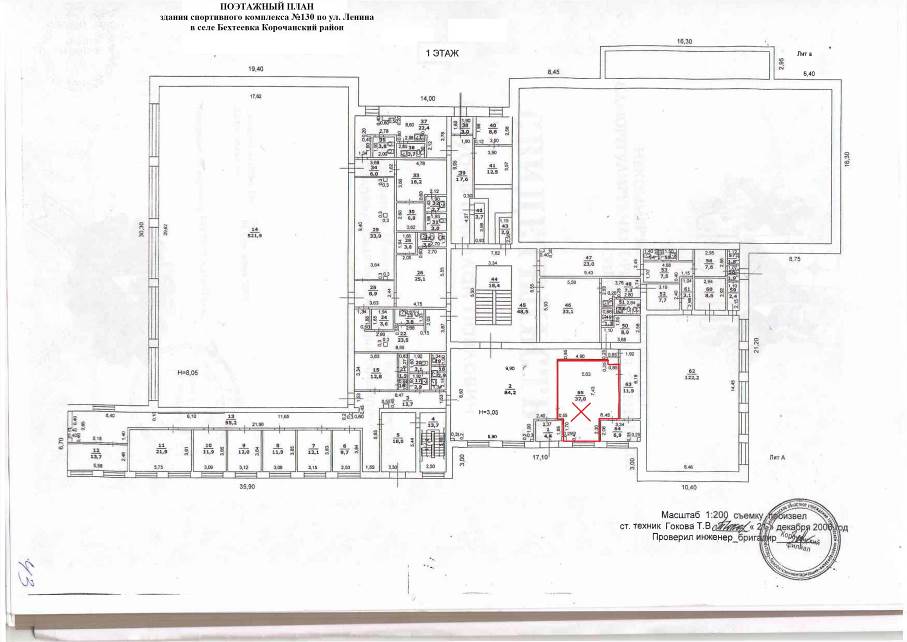 Величина арендной платы	Арендная плата за муниципальное недвижимое имущество – нежилое помещение ____________согласно поэтажному плану __________________от __________20___ года), общей площадью________, расположенное ___по адресу: Белгородская область, г. Короча_____________, с кадастровым номером ________________по результатам проведения аукциона на право заключения настоящего договора составляет (Протокол № ______ от «__» «__________» 2022 г.):Агод  без НДС = Амес без НДС = Срок внесения арендной платы не позднее 15 числа текущего месяца в сумме _____________рублей (без НДС)           Сумму налога на добавленную стоимость Арендатор перечисляет в соответствии с действующим налоговым законодательством.Акт приема-передачиимущества по договору аренды№ ________ от «_____» _________________ 2022 г.г. Короча                                                                          «_____» _________________2022 г.Мы, нижеподписавшиеся, от Арендодателя______________________________                                                                                                                                         (должность, Ф И.О.)__________________________________________________________________ от Арендатора _________________________________________________________________                                                                                             (должность, Ф И.О.)_______________________________________________составили настоящий акт о том, что в соответствии с договором аренды № _____________ от «_____» ______________ 20_ г. _____________________________________________________________________________передал имущество: _______________________________________________________________________________________________________________________________________________________________________________________________________________________________________________________________________________________________, а _____________________________________________________________________________                                                         (полное наименование Арендатора)принял его для ________________________________________Вышеуказанное имущество: нежилое помещение находиться в пригодном для эксплуатации, технически исправном состоянии. Техническое состояние оборудования на момент передачи удовлетворительное, претензий у принимающей стороны нет.Понарин Андрей Васильевич- начальник Муниципального бюджетного учреждения «Управление физической культуры, спорта и туризма администрации Корочанского района», председатель комиссии;Бакаев Александр Анатольевич- заместитель начальника МБУ «УФКСиТ Корочанского района», заместитель председателя комиссии.Шоп Нина Александровна- специалист по кадрам МБУ «УФКСиТ Корочанского района», секретарь комиссии.Члены комиссии:Члены комиссии:Угрюмов Леонид Викторович- главный инженер МБУ «УФКСиТ администрации Корочанского района»;МуковниковаСветлана Викторовна- главный специалист по спорту МБУ «УФКСиТ» администрации Корочанского района»;Гусева Людмила Юрьевна- экономист МБУ «УФКСиТ администрации Корочанского района» ;КожановМаксим Александрович- специалист по спорту МБУ «УФКСиТ» администрации Корочанского района».ЛотОбъект арендыУсловия аукционаЛот №1Нежилое помещение № 65 согласно поэтажному плану технического паспорта здания спортивного комплекса (от 31.01.2007 г., с кадастровым номером 31:09:0803001:684), площадью 37 кв.м., расположенного по адресу: Белгородская область, Корочанский район, с. Бехтеевка, ул. Ленина, д. 130 и оборудования для розничной  торговли продуктами питания: Витрина холодильная – 1 шт., Морозильный  ларь – 1 шт., Шкаф холодильный – 1 шт., Ванна ВМС – 1 шт., Стол, подстолье – 5 шт., Стулья – 11 шт., Стул барный – 2 шт., Спортивное оборудование (барная стойка) – 1 шт.Цель предоставления имущества –  для размещения кафе с розничной продажей продуктов питания.Срок договора аренды – 11 месяцев.Для участия в аукционе установлен задаток в размере 100 процентов от начальной цены аукциона – 6720 (шесть тысяч семьсот двадцать)  рублей. Начальная цена лота - минимальная величина арендной платы за пользование имуществом в месяц (без учета НДС) составляет 6720 (шесть тысяч семьсот двадцать) рублей.Начальная цена лота определена по результатам рыночной оценки в соответствии с Федеральным законом от 29.07.1998 г. № 135-ФЗ «Об оценочной деятельности в Российской Федерации».Председатель комиссии__________________Понарин А.В.Заместитель председателя комиссии__________________Бакаев А.А.Секретарь комиссии__________________Шоп Н.А.Члены комиссии__________________Угрюмов Л.В.__________________Муковникова С.В.__________________Гусева Л. Ю.__________________Кожанов М.А.Утвержденорешением комиссии по проведению торгов (конкурсов, аукционов) на право заключения договоров аренды, безвозмездного пользования, доверительного управления и иных договоров, предусматривающих переход прав в отношении муниципального имущества муниципального района «Корочанский район», предоставленного в оперативное управление  Муниципальному бюджетному учреждению «Управление физической культуры, спорта и туризма администрации Корочанского района»от 31 октября 2022 г.ЛотОбъект арендыУсловия аукционаЛот №1Нежилое помещение № 65 согласно поэтажному плану технического паспорта здания спортивного комплекса (от 31.01.2007 г., с кадастровым номером 31:09:0803001:684), площадью 37 кв.м., расположенного по адресу: Белгородская область, Корочанский район, с. Бехтеевка, ул. Ленина, д. 130 и оборудования для розничной  торговли продуктами питания: Витрина холодильная – 1 шт.,Морозильный  ларь – 1 шт., Шкаф холодильный – 1 шт.,Ванна ВМС – 1 шт., Стол, подстолье – 5 шт., Стулья – 11 шт., Стул барный – 2 шт.,Спортивное оборудование (барная стойка) – 1 шт.Цель предоставления имущества –  для размещения кафе с розничной продажей продуктов питания.Срок договора аренды – 11 месяцев.Для участия в аукционе установлен задаток в размере 100 процентов от начальной цены аукциона – 6720 (шесть тысяч семьсот двадцать) рублей. Начальная цена лота - минимальная величина арендной платы за пользование имуществом в месяц (без учета НДС) составляет 6720 (шесть тысяч семьсот двадцать) рублей.Начальная цена лота определена по результатам рыночной оценки в соответствии с Федеральным законом от 29.07.1998 г. № 135-ФЗ «Об оценочной деятельности в Российской Федерации».УтвержденРешением комиссии по проведению торгов (конкурсов, аукционов) на право заключения договоров аренды, безвозмездного пользования, доверительного управления и иных договоров, предусматривающих переход прав в отношении муниципального имущества муниципального района «Корочанский район», предоставленного в оперативное управление  Муниципальному бюджетному учреждению «Управление физической культуры, спорта и туризма администрации Корочанского района» от 31 октября  2022 г.Утвержденарешением комиссии по проведению торгов (конкурсов, аукционов) на право заключения договоров аренды, безвозмездного пользования, доверительного управления и иных договоров, предусматривающих переход прав в отношении муниципального имущества муниципального района «Корочанский район», предоставленного в оперативное управление  Муниципальному бюджетному учреждению «Управление физической культуры, спорта и туризма администрации Корочанского района»от 31 октября 2022 г.№ п/пНаименование разделовСодержание разделовСостав и описание имущества, сдаваемого в арендуНежилое помещение № 65 согласно поэтажному плану технического паспорта здания спортивного комплекса (от 31.01.2007 г., с кадастровым номером 31:09:0803001:684) площадью 37 кв.м., расположенного по адресу: Белгородская область, Корочанский район, с. Бехтеевка, ул. Ленина, д. 130 и оборудования для розничной  торговли продуктами питания:Витрина холодильная – 1 шт.,Морозильный  ларь – 1 шт., Шкаф холодильный – 1 шт.,Ванна ВМС – 1 шт., Стол, подстолье – 5 шт., Стулья – 11 шт., Стул барный – 2 шт.,Спортивное оборудование (барная стойка) – 1 шт.           Состояние помещения удовлетворительное, наличие водо-тепло-электроснабжения, канализации.           Нежилое помещение с кадастровым номером 31:09:0803001:684 находится в муниципальной собственности Корочанского района, предоставленного в оперативное управление  Муниципальному бюджетному учреждению «Управление физической культуры, спорта и туризма администрации Корочанского района». Целевое назначение имущества      Имущество предоставляется в аренду для размещения кафеСрок действия договора11 месяцев.Начальная (минимальная) цена договора (цена лота)          Начальная цена лота - минимальная величина арендной платы за пользование имуществом в месяц (без учета НДС) составляет 6720 (шесть тысяч семьсот двадцать) рублей.Начальная цена лота определена по результатам рыночной оценки в соответствии с Федеральным законом от 29.07.1998 г. № 135-ФЗ «Об оценочной деятельности в Российской Федерации».Величина повышения начальной цены договора («шаг аукциона»)         Пять процентов начальной цены арендной платы за пользование имуществом в месяц 336 (триста тридцать шесть) рублей в месяцФорма, сроки и порядок оплаты по договору.Порядок пересмотра цены договора (цены лота).            Форма оплаты безналичная.  Арендная плата перечисляется в доход местного бюджета за каждый месяц до 15 числа текущего месяца. Датой внесения арендной платы считается дата поступления денежных средств на расчетный счет Муниципального бюджетного учреждения «Управление физической культуры, спорта и туризма администрации Корочанского района»   (№03234643146400002600).          За первый месяц аренды Арендатор вносит платеж в размере, указанном в пункте 4 настоящей информационной карты за минусом ранее внесенного задатка.           Величина арендной платы может быть пересмотрена не чаще одного раза в год на основании рыночной оценки стоимости арендной платы в месячный срок после письменного обращения Арендодателя. Цена заключенного договора не может быть пересмотрена сторонами в сторону уменьшения.Дата, время, график проведения осмотра имущества        С 15 часов 00 минут до 16 часов 00 минут (время московское) 8 ноября, 10 ноября, 14 ноября, 17 ноября, 21 ноября 2022 года. Срок опубликования, размещения на сайте в сети «Интернет» извещения о проведении  аукциона1 ноября 2022 годаМесто, дата начала, дата и время окончания срока подачи заявок на участие в аукционе         Заявки, оформленные в соответствии с требованиями документации об аукционе, подаются по адресу: с. Бехтеевка, ул. Ленина, 130, ответственные лица  – Шоп Нина Александровна, тел. 5-90-00 в рабочие дни с 8 часов 00 минут до 17 часов 00 минут (перерыв с 12 часов 00 минут до 13 часов 00 минут) со дня, следующего за днем размещения на сайте извещения о проведении аукциона.          Окончание приема заявок на участие в аукционе – 23 ноября  2022 года до  10 часов 00 минут  (время московское).Место, дата и время начала рассмотрения заявок на участие в аукционеРассмотрение заявок на участие в аукционе  производится на заседании аукционной комиссии по адресу: с. Бехтеевка, ул. Ленина, 130, кабинет «конференц-зал» (2-й этаж)Дата и время начала рассмотрения заявок на участие в аукционе – 23 ноября 2022 г. в 10 часов 00 минут (время московское).Место, дата и время проведения аукционаАукцион состоится по адресу: с. Бехтеевка, ул. Ленина, 130, конференц-зал (2-й этаж). Дата и время начала проведения аукциона – 25 ноября  2022 года в 10 часов 00 минут  (время московское).Требование о внесении задатка, размер задатка, срок и порядок внесения задатка, реквизиты счета для перечисления задаткаДля участия в аукционе предусмотрен задаток в размере 100 процентов от начальной цены аукциона – 6720 (шесть тысяч семьсот двадцать) рублей.Задаток перечисляется на расчетный счет № 03234643146400002600, ИНН 3110009555,  КПП 311001001, БИК 011403102, КБК 85011010920100590, ОКТМО 14640416, отделение Белгород г. Белгород. Задаток должен поступить на указанный счет  до окончания приема заявок  включительно (до 10 ч. 00 мин. 23 ноября  2022 г.). Размер обеспечения исполнения договора, срок и порядок его предоставленияОбеспечение исполнения договора не предусмотрено.Ограничение участия в аукционе лиц, не относящихся к субъектам малого и среднего предпринимательства и организациям, образующим инфраструктуру поддержки субъектов малого и среднего предпринимательстваНе установленоТребования к техническому состоянию имущества, которым оно должно соответствовать на момент окончания срока договора арендыИмущество на момент окончания срока договора аренды должно находиться в состоянии не хуже, чем том, в котором Арендатор получил имущество в порядке, предусмотренном договором аренды, и с учетом нормального износа. Арендатор обязан вернуть в течение 7 дней имущество  по акту  приема- передачи с момента окончания срока договора аренды, либо с момента  заключения соглашения о расторжении договора аренды.Требования к качеству, техническим характеристикам товаров (работ, услуг), поставка (выполнение, оказание) которых происходит с использованием имущества, требования к описанию участниками аукциона поставляемого товара, выполняемых работ, оказываемых услугНе установленоПорядок передачи прав на имущество, созданное участником аукциона в рамках исполнения договора арендыНе установленоСрок, в течение которого победитель аукциона должен подписать проект договора арендыНе менее 10 (десяти) и не более 20 (двадцати) дней со дня размещения на официальном сайте торгов протокола аукциона либо протокола рассмотрения заявок на участие в аукционе в случае, если аукцион признан несостоявшимся по причине подачи единственной заявки на участие в аукционе либо признания участником аукциона только одного заявителя.Исполнение условий договора аренды       При заключении  и исполнении договора изменение условий договора, указанных в документации об аукционе, по соглашению сторон  и в одностороннем порядке не допускается.Условия аукциона, порядок и условия заключения договора с участником аукциона являются условиями публичной оферты, а подача заявки на участие в аукционе  является акцептом такой оферты.Передача прав аренды третьим лицам не допускается.Утвержденарешением комиссии по проведению торгов (конкурсов, аукционов) на право заключения договоров аренды, безвозмездного пользования, доверительного управления и иных договоров, предусматривающих переход прав в отношении муниципального имущества муниципального района «Корочанский район»,  предоставленного в оперативное управление  Муниципальному бюджетному учреждению  «Управление физической культуры, спорта и туризма администрации Корочанского района»от 31 октября 2022 г.Фирменный бланк заявителя – юридического лицаДата, исх.№Муниципальное бюджетное учреждение «Управление физической культуры, спорта и туризма администрации Корочанского района»(полное наименование организатора аукциона)_____________________________________от ___________________________________(Ф.И.О. заявителя - физического лица,_____________________________________полное наименование заявителя - юридического лица)Утвержденарешением комиссии по проведению торгов (конкурсов, аукционов) на право заключения договоров аренды, безвозмездного пользования, доверительного управления и иных договоров, предусматривающих переход прав в отношении муниципального имущества муниципального района «Корочанский район», предоставленного в оперативное управление  Муниципальному бюджетному учреждению «Управление физической культуры, спорта и туризма администрации Корочанского района»от 31 октября 2022 г.№ п/пНаименование документаКол-во листовВсего листовУтвержденарешением комиссии по проведению торгов (конкурсов, аукционов) на право заключения договоров аренды, безвозмездного пользования, доверительного управления и иных договоров, предусматривающих переход прав в отношении муниципального имущества муниципального района «Корочанский район», предоставленного в оперативное управление  Муниципальному бюджетному учреждению «Управление физической культуры, спорта и туризма администрации Корочанского района»от 31 октября 2022 г.Фирменный бланк заявителя – юридического лицаДата, исх.№     Организатору аукциона:Муниципальному бюджетному учреждению «Управлению физической культуры, спорта и туризма администрации Корочанского района»№ п/пРаздел (пункт) документации об аукционе, требующий разъясненийВопрос12…Утвержденарешением комиссии по проведению торгов (конкурсов, аукционов) на право заключения договоров аренды, безвозмездного пользования, доверительного управления и иных договоров, предусматривающих переход прав в отношении муниципального имущества муниципального района «Корочанский район», предоставленного в оперативное управление  Муниципальному бюджетному учреждению «Управление физической культуры, спорта и туризма администрации Корочанского района»от 31 октября 2022 г.Фирменный бланк заявителя – юридического лицаДата, исх.№     Организатору аукциона:Муниципальному бюджетному учреждению «Управлению физической культуры, спорта и туризма администрации Корочанского района»Утвержденрешением комиссии по проведению торгов (конкурсов, аукционов) на право заключения договоров аренды, безвозмездного пользования, доверительного управления и иных договоров, предусматривающих переход прав в отношении муниципального имущества муниципального района «Корочанский район», предоставленного в оперативное управление  Муниципальному бюджетному учреждению «Управление физической культуры, спорта и туризма администрации Корочанского района»от 31 октября 2022 г.АрендодательАрендаторАдрес   Адрес _________________________ИНН   ИНН ___________ КПП _________Р/с   Р/с ___________________________Банк   Банк ____________________________БИК    БИК ____________________________Тел./факс  Тел./факс ________________________АрендодательАрендатор______________________________________ ______________________________________ __________________________________________________________________________________________________________ ______________________________________ __________________________________________________________________________________________________________ ______________________________________ ______________________________________________________________________________________ (_________________)__________________ (___________)Приложение № 1к договору аренды №________от «____»_______________20_ г.Приложение № 2к договору аренды №________от «____»_______________20_ г.                           АрендодательАрендатор_____________________________________________________________________________________________________________________________________________________________________________________________________________________________________________________________________________________________________________________________________________________________________________________________________________________________________________________________________ (_________________)__________________ (____________)м.п.м.п.Приложение № 3к договору аренды №________от «____»_______________20_ г.                           АрендодательАрендатор_________________________________________________________________________________________________________________________________________________________________________________________________________________________________________________________________________________________________________________________________________________________________________________________________________________________________ (_____________)__________________ (____________)м.п.м.п.